ONE BULLDOG BLVD		812.528.6683 (cell)	agarrett@batesville.k12.in.us	BATESVILLE, IN 47006		Twitter: @coachagarrett	Facebook: Batesville Bulldogs Basketball	  BATESVILLE BASKETBALL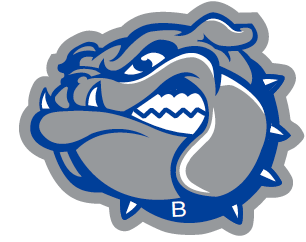 Conference Championships: 63,70,71,75,77,79,81,82,83,88,		Varsity Coach: Aaron A. Garrett94,95,96,97,03,06,07,08						Var Asst: Jay Gerkin/Colt Ryan Sectional Championships: 27,33,34,40,41,43,44,45,49,50,51,		Junior Varsity: Eric Feller52,63,71,74,76,79,83,89,94,95,96,97,00,01,02,06,07,08,11		9th: Michael Lanning/Sean BoyceRegional Championships:	34,43,51,52,71,94,01,07,08,11		Eighth Grade: Chris BradfordSemi-State Championships: 43,01					Seventh Grade: Luke WilliamsDear Batesville Bulldog,I hope this correspondence finds you in happiness and good health. The basketball program at Batesville is going to hold its seventh annual Alumni game on November 27, 2015. The goal of this event is to highlight the tremendous tradition of Batesville Basketball, to which you have directly contributed. It is my hope that you will be able to join us and reminisce with former teammates. I cherish this day as an opportunity to see so many former players again. Even if you elect not to play, please join us that day. The games will be played at Batesville High School and the schedule is as follows:1:00 p.m.: All former players can participate. *This may change depending on number of participants. If a second game needs to be added, I will communicate the change through email. We will have officials and special game rules (i.e running clock) that will be explained that day. I hope this day of basketball is enjoyable for all while allowing us to unite the program all the way through to the current players. Admission will be $5.00 for fans attending the game. We hope to offset all costs and raise funds for the basketball program. Additionally, if any of you have interest in sponsoring or a contact that would be interested, please forward them information. We do $100 sponsorships and sponsors are included on the t-shirt. Sponsors from our golf outing this summer are already included. We will have the small room reserved that evening at the Knights of Columbus for a post-game gathering so that all of you have a place to relive some memories and catch up with teammates. This will be informal and food will be available with the inclusion of a cash bar. I do ask that all players complete the enclosed form and return to me so that I can plan the games and build a database. If your information has not changed, you can just respond via email as to your availability to play in the game. Please help spread the word of this event as you come in contact with other Bulldogs.Respectfully,Aaron A. Garrett